 Church on the HillA Congregation of the Reformed Church in America167-07 35th Avenue, Flushing, NY 11358May 3, 202011:00 a.m.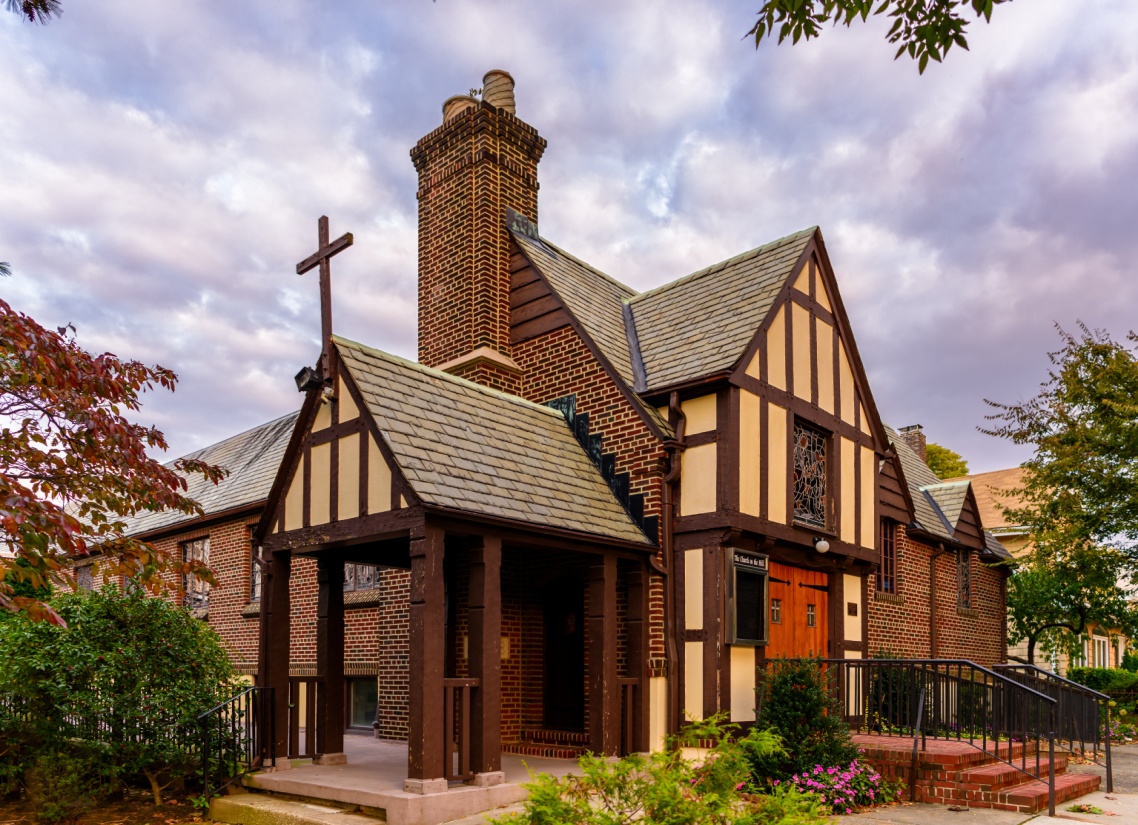                                             ©Emerson Chen PhotographyRev. Blaine D. Crawford – PastorMr. Sean Cotty – Music DirectorRev. Robert A. Perless – Pastor EmeritusORDER FOR WORSHIPBOLD – Congregation respondsPRELUDE	  	Improvisation on O Waly Waly	   Sean Cotty  VOTUMSENTENCESPRAYER OF INVOCATIONAlmighty God,to whom all hearts are open,all desires known,and from whom no secrets are hid:Cleanse the thoughts of our heartsby the inspiration of your Holy Spirit,that we may perfectly love youand worthily magnify your holy namethrough Christ, our Lord. Amen.CALL TO WORSHIP					    		       HYMN No. 593								   The Gift of LoveThough I may speak with bravest fire,and have the gift to all inspire,and have not love: my words are vain;as sounding brass, and hopeless gain.Come, Spirit, come, our hearts control,our spirits long to be made whole.Let inward love guide every deed;by this we worship, and are freedPRAYER OF CONFESSION							  Almighty and eternal God,you have loved us with unfailing, self-giving mercy,but we have not loved you.You constantly call us, but we do not listen.You ask us to love, but we walk away from neighbors in need, wrapped in our own concerns.God of grace, as you come to us in mercy,we repent in spirit and in truth,admit our sin, and gratefully receive your forgivenessthrough Jesus Christ, our Redeemer.(Silent prayers of confession and unburdening)Amen.ASSURANCE OF PARDON/WISDOM FOR LIFE(Based on writings from 1 Peter)	SOLO                    Pie Jesu (from the Requiem)       Gabriel FaureSoloist: Maureen Saepia-Chen(Sung in Latin)Merciful Lord Jesus,grant them rest,eternal rest.	PRAYER OF ILLUMINATIONLord, we do not always find it easyto recognize your coming to us.Come, reveal yourself to us.Set our heavy hearts on fire with love for you,and send us on our way rejoicing.For your name’s sake, Amen.SCRIPTURE READINGSActs 2:42-471 Peter 2:1-10								This is the Word of the Lord.	Thanks be to God.SERMON				A House for God		    Rev. BlaineCrawfordCONFESSION OF FAITHThe mystery of the faith:Christ has died. Christ is risen! Christ will come again!HYMN No. 356			       All Creatures of Our God and KingAll creatures of our God and King,lift up your voice and with us singAlleluia, Alleluia!Thou burning sun with golden beam,thou silver moon with softer gleam,O praise him, O praise him,Alleluia, Alleluia, Alleluia! Let all things their Creator bless,and worship him in humbleness,O praise him, Alleluia!Praise, praise the Father, praise the Son,and praise the Spirit, Three in One,O praise him, O praise him,Alleluia, Alleluia, Alleluia!PRAYERS OF THE PEOPLELord’s PrayerOur Father, who art in heaven,hallowed by Thy name.Thy Kingdom come, thy will be done,on earth as it is in Heaven.Give us this day our daily bread;and forgive us our trespassesas we forgive those who trespass against us.Lead us not into temptation,but deliver us from evil.For thine is the Kingdom and the power And the glory, forever. Amen.ANNOUNCEMENTSBENEDICTIONPOSTLUDE		Improvisation on Old Hundredth	   Sean Cotty	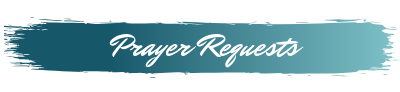 If you would like to add a loved one to the prayer list,please contact the church office.Miram AllenJohn BabinskyDiane BlagburnChristina BollElizabeth BossisLillian CalfaDavid CerqueiraGracinda CerqueiraJose CerqueiraMarilyn CooneyEdward CottyHelen CunninghamRosina CuticoneLenny DeSimoneHerb DurdikThe Frocione FamilyBrooke GraffeoRosemarie GraffeoJayne HalleyBill Haasters’ FamilyHotchkiss FamilyThe Lynch FamilyEd MangiarottiJorge & Tiffany MartinezGerry & Jean MendlerRuben & Eva MunozPatricia OlneyThe Smith FamilyJoe ThorsenChristie TweedAlison VenableJoan WerbelSandy Weston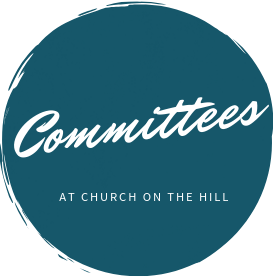 Buildings & GroundsChair: Joe MacalusoConsistory Rep: MaureenSaepia-ChenChristian Education & YouthChair: Jeanne SarranCommunity, Mission & OutreachCo-Chairs: Yoon Ryo & Patrick SymesCommunity NurserySchool BoardPresident: Ginny ChanConsistory Rep: Dorien DayCongregational CareCo-Chairs: Angela Brunjes & Pamela Lopez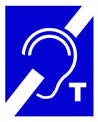 FinanceChair: Doris KrsnakConsistory Rep: MargretDoughertyPersonnelChair: Dana ChanWorship & MusicChair: Rev. CrawfordConsistory Rep: Irma Schubert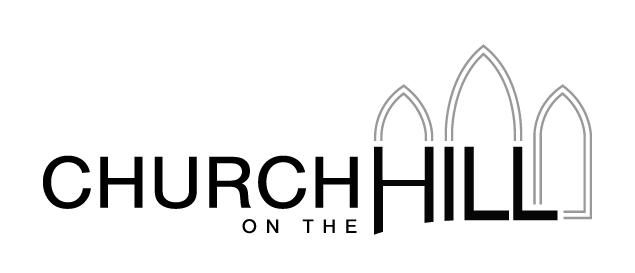 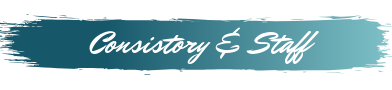  Rev. Blaine Crawford, PresidentNancy Gessner, ClerkRev. Blaine Crawford, Minister: pastor@churchonthehill.orgSean Cotty, Music Director: sean.cotty@churchonthehill.orgMolly Mahowald, Office Administrator: office@churchonthehill.org*Revised Office Hours: M–F, 10:30 a.m.-3:30 p.m.Phone: (718) 358-3671www.churchonthehill.org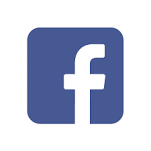 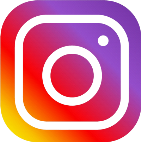 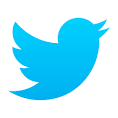 EldersDeaconsAngela BrunjesDana ChanDorien DayMargaret DoughertyPam LopezYoon RyoJeanne Sarran (VP)Maureen Saepia-ChenIrma SchubertPatrick Symes